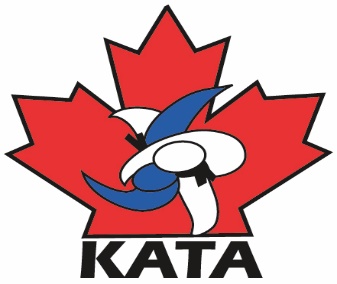 KATA JUDGES CERTIFICATION, NAGE NO KATA & KATAME NO KATAApril 15 &16Location :     Provincial Training Centre                       439 McPhillips Ave                       Winnipeg, ManitobaFormat : 	Saturday , Nage no kata	8:00am to 12:00,   Lunch 12:00 to 1:00			                                  1:00 to 4:00 Nage & presentations Review	           Sunday, Katame no kata	8:00 to 12:00,        Lunch 12:00 to 1:00					           1:00 to 2:00 Presentations Review						2:00 to 4:00 Exam and oral interviewsFee: Judges Certification				            $ 75.00 Per kataFee: Clinic participants				            $ 40.00				Minimum Rank: Brown belt for the certification candidates, no belt restriction for the clinic participants.  All Certification candidates must submit a video to mohdia@sympatico.ca no later than April 3, the candidate must perform the particular kata ( based on their regestration) as a Tori.